2017年普通高等学校招生全国统一考试数学（文）（北京卷）本试卷共5页，150分。考试时长120分钟。考生务必将答案答在答题卡上，在试卷上作答无效。考试结束后，将本试卷和答题卡一并交回。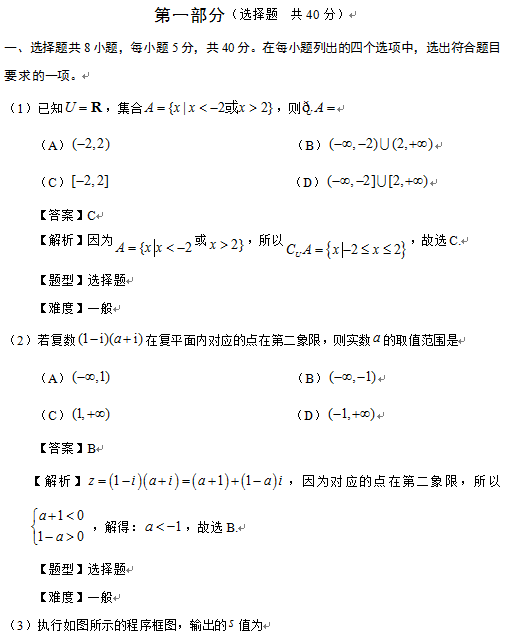 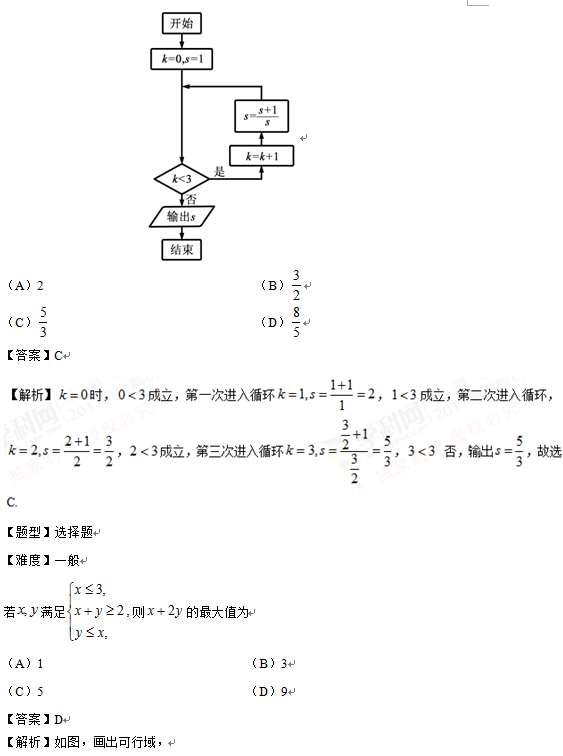 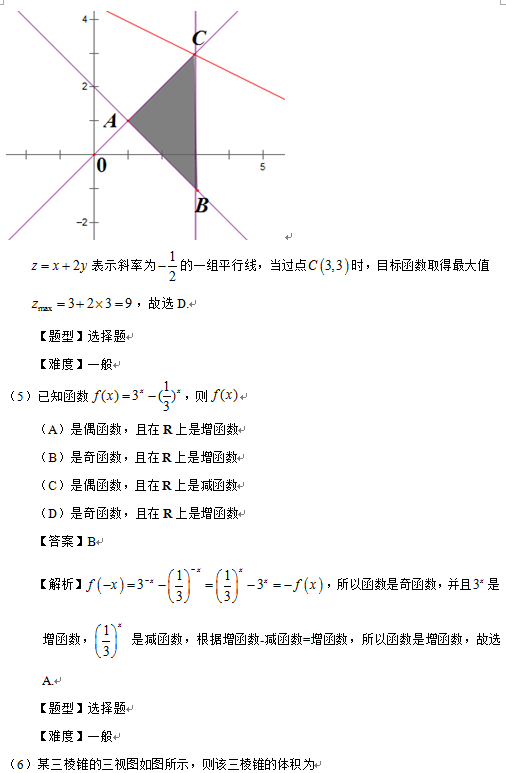 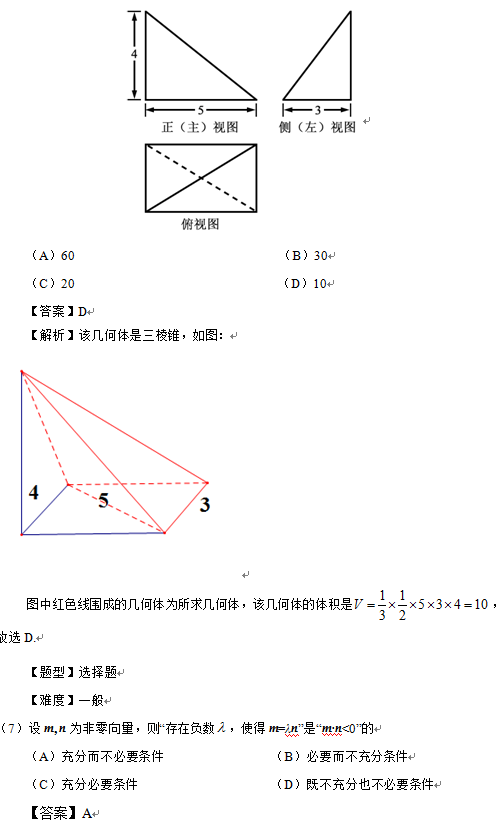 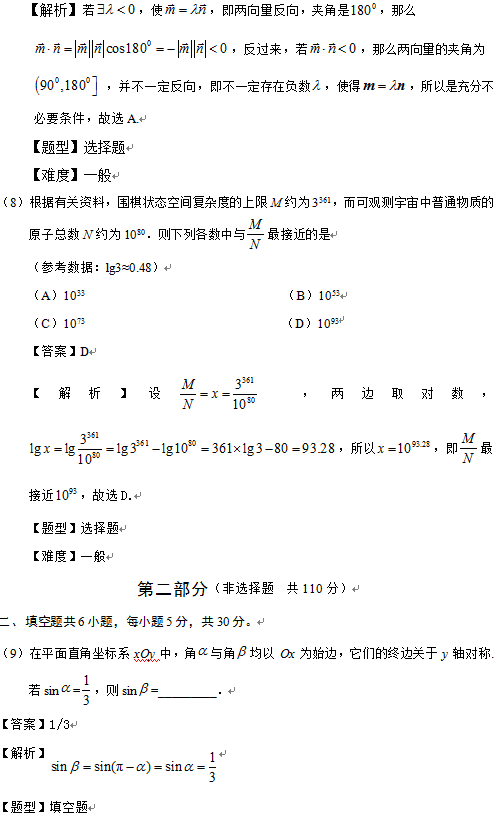 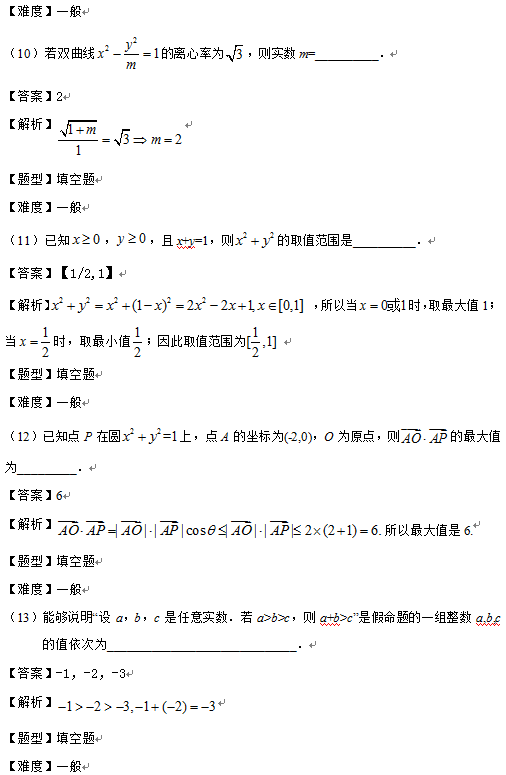 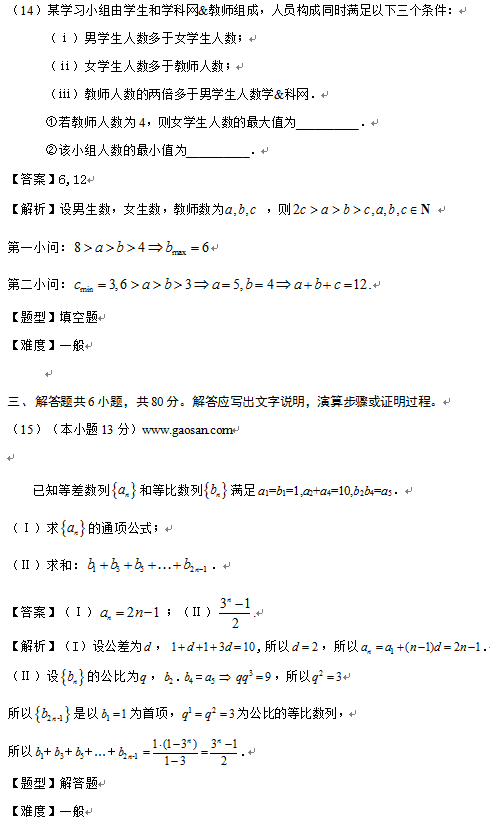 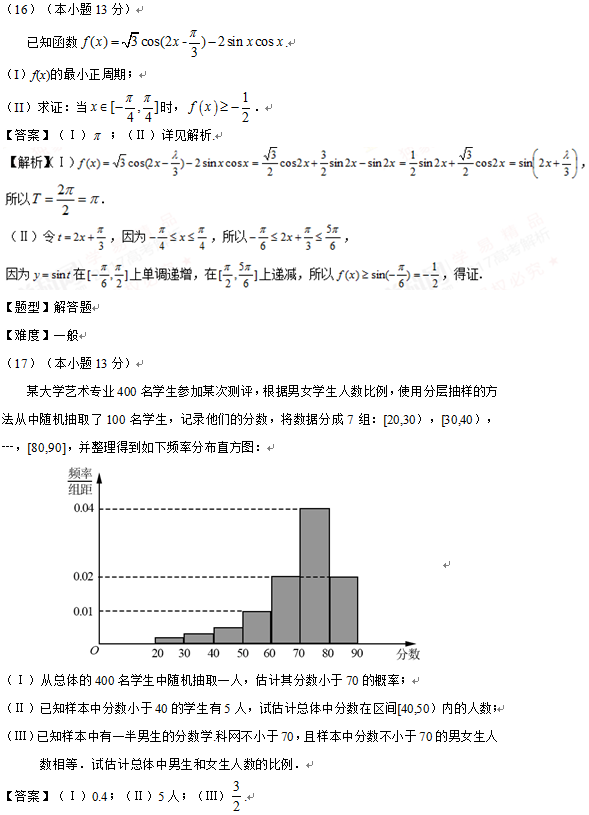 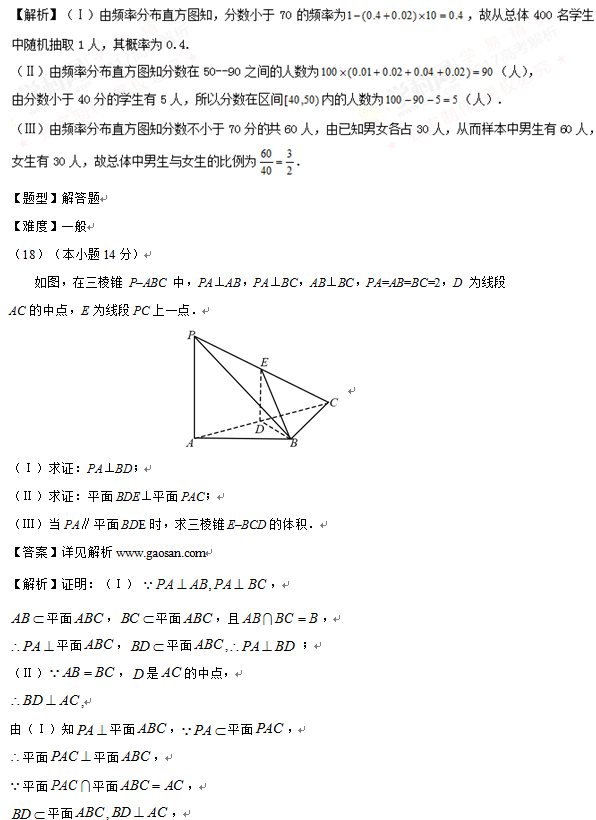 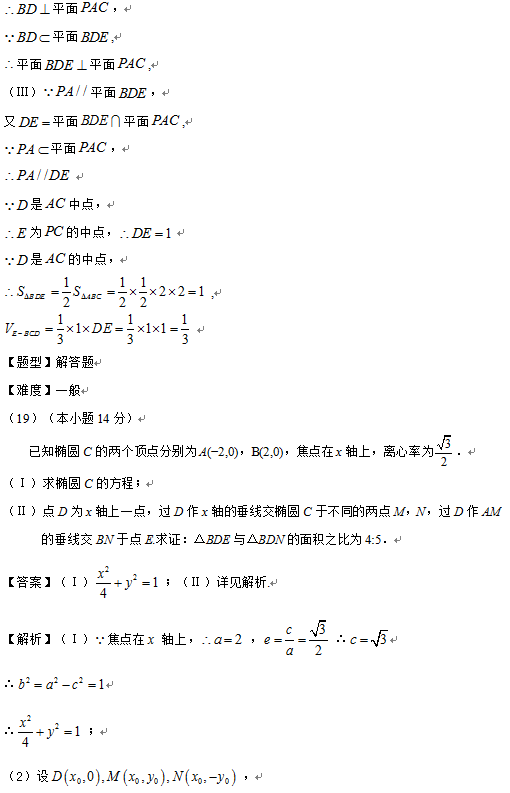 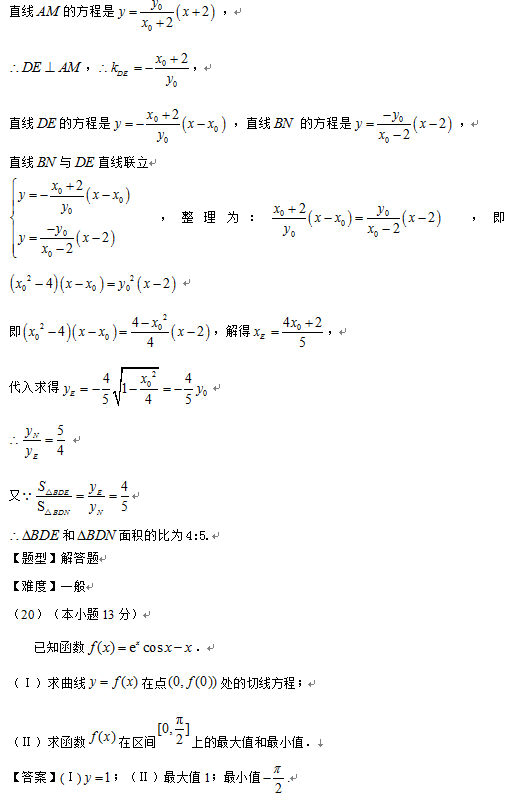 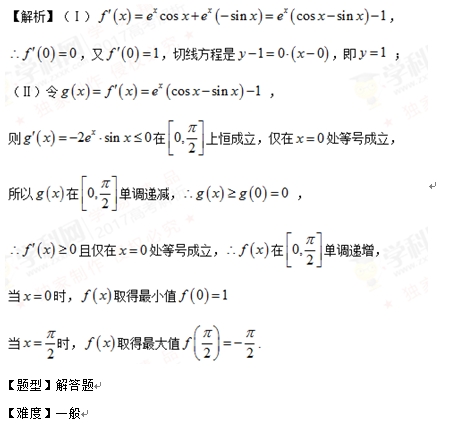 